TÜRK HAVA KURUMU ÜNİVERSİTESİELEKTRİKLİ ARAÇ ŞARJ İSTASYONU YERİ KİRAYA VERİLMESİ İHALESİNE AİT SÖZLEŞMEMADDE 1-SÖZLEŞMENİN TARAFLARI    Bu Sözleşme, bir tarafta TÜRK HAVA KURUMU ÜNİVERSİTESİ (bundan sonra "İDARE” olarak anılacaktır) ile diğer tarafta …………….(bundan sonra "YÜKLENİCİ” olarak anılacaktır) arasında aşağıda yazılı şartlar dahilinde sözleşme yapılacaktır..MADDE 2-TARAFLARA İLİŞKİN BİLGİLER:2.1.İDARENİN:Adı: TÜRK HAVA KURUMU ÜNİVERSİTESİAdresi: Bahçekapı mah. okul sok. no: 11 Etimesgut / ANKARATelefon numarası: 444 84 58ç) Faks numarası: 0312 3428460Elektronik posta adresi:2.2. YÜKLENİCİNİN:Adı ve soyadı/Ticaret unvanı: T.C. Kimlik No:Vergi Kimlik No:     ç)  Yüklenicinin tebligata esas adresi:     d)  Telefon numarası:Bildirime esas faks numarası: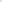 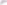 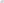 Bildirime esas elektronik posta adresi :……………….com.trHer iki taraf, 2.1. ve 2.2. maddelerinde belirtilen adreslerini tebligat adresi olarak kabul etmişlerdir. Adres değişiklikleri usulüne uygun şekilde karşı tarafa tebliğ edilmedikçe, en son bildirilen adrese yapılacak tebliğ, ilgili tarafa yapılmış sayılır.Taraflar, yazılı tebligatı daha sonra süresi içinde yapmak kaydıyla, kurye, faks veya elektronik posta gibi diğer yollarla da bildirim yapabilirler. MADDE 3- TANIMLAR3.1. Bu Sözleşmenin uygulanmasında, THK Üniversitesi İhale Yönetmeliği 4734 sayılı Kamu İhale Kanunu ve 4735 sayılı Kamu İhale Sözleşmeleri Kanunu ile Hizmet İşleri Genel Şartnamesinde (bundan sonra Genel Şartname olarak anılacaktır.) ve ihale dokümanını oluşturan diğer belgelerde yer alan tanımlar geçerlidir.3.2.NET KAR: Aylık elde ettiği toplam gelirden, aylık elektrik tüketim bedelinin çıkarılmasıyla elde edilen miktar.MADDE 4- İŞ TANIMI4.1   THK Üniversitesi İdari bina önünde bulunan ve krokide belirtilen açık otopark alanında; 1(Bir) Ünitesi :1x22=22Kwa olan Toplam 4x22=88 Kwa AC Şarj Ünitesinin kurulması. (Önce belirlenen alanda 2 şarj ünitesi kurulacak, ihtiyaç  olması durumunda idarenin talebi üzerine  diğer 2  şarj  ünitesinin kurulumu yapılacak.) MADDE 5- ALANIN KULLANIMI VE İSTASYONUN KURULUMUKarşılıklı anlaşma ile belirlenen park alanının sınırları ve özelliklerini gösterir kroki sözleşmeye   eklenecektir. İstasyonun kurulacağı alanının tasarımı ve düzenlenmesi yükleniciye bildirilecektir.Yüklenici istasyonun kurulumu ve işletilmesiyle ilgili her türlü iznin yürürlükteki kanunlara, yönetmeliklere ve mevzuata uygun bir şekilde alınmasıyla yükümlüdür. Bu tesisin kullanılması ve işletilmesi nedeniyle, her türlü kamu kurum ve kuruluşları ile ilgili her türlü yasal ilişki Yüklenici tarafından yürütülecektir. İlgili mevzuat uyarınca alınacak tüm izimler yüklenici tarafından alınacaktır. İdare, İstasyonun kurulumu ve işletilmesiyle ilgili konularda yükleniciye gereken her türlü desteği sunmakla yükümlüdür.Şarj istasyonlarının temini ve kurulumu yüklenici tarafından üstlenilecektir. Alan üzerinde 4 adet AC, 1x22=22Kwa Toplam 4x22 =88 KW ticari amaçlı elektrikli araç şarj istasyonunun temini ve kurulumu yüklenici tarafından yapılacaktır. Krokide belirtilen alan üzerinde kurulumu yapılacak 4 adet şarj ünitesinden öncelikle 2 şarj ünitesinin kurulumu yapılacak olup daha sonra ihtiyaca göre 3 ve 4 üncü şarj üniteleri idarenin onayı alındıktan sonra kurulabilecektir. Yüklenici, alanlar üzerinde, ticari amaçlı elektrikli araç şarj istasyonunun kurulumunu kendi başına yapacaktır. Yüklenici İstasyona uygun elektriksel kablolamayı gerçekleştirecek, buna ilişkin masrafları karşılayacak, İstasyona uygun altyapıyı yapacak, buna ilişkin masrafları karşılayacak, elektrikli araç şarj ünitesini temin edecek ve buna ilişkin masrafları karşılayacaktır.MADDE 6- İSTASYON EKİPMANLARININ MONTAJI, BAKIMI VE ONARIMIİstasyona ait ekipmanların montaj, bakımı ve onarımı Yüklenici tarafından gerçekleştirilecektir. İdare, işbu Sözleşmeyi imzalamakla, Yüklenicinin İstasyonlarda göreceği hizmetler için gerekli ekipmanların montajı, kurulması, çalıştırılması, bakımı, onarımı ve uyarlanması için yüklenici, gerekli göreceği her türlü malzeme, teçhizat, aletler ve sair ekipmanla birlikte alana girme hak ve yetkisine sahip olduğunu peşinen kabul etmiştir. 6.3   İdare Sözleşmenin yürürlükte olduğu süre boyunca bakım, onarım ve sorun giderme çalışmalarını yürütmek amacıyla Yüklenici ve/veya Yüklenici tarafından belirlenecek üçüncü kişilerin alana, istasyonlara, bunların her türlü bağlantısına, alanın bulunduğu gayrimenkul içinde bunlarla ilgili her türlü noktaya ve bunlara ait her türlü ekipmana İdareye bilgi vermek koşulu ile, erişim hakkı olacağını kabul, beyan ve taahhüt etmektedir.6.4  Sözleşme süresince İstasyonun verimli biçimde çalışması ve kapasite arttırımı için gerekli olabilecek teçhizat ve kabloların montajı ve diğer “Şarj İstasyonu Hizmeti” sistemlerinin eklenmesi için yüklenici, İdareden yazılı onay almak koşuluyla ekleme hakkını haizdir.MADDE 7- ŞARJ İSTASYONU HİZMETLERİ İÇİN ÇALIŞMA USULLERİİdare, İstasyonun bulunduğu yerlerde, İstasyonun olağan çalışmasını aksatabilecek ya da engelleyebilecek onarım ya da sair amaçlı çalışma kararı alırsa, bu karar ile ilgili bilgilendirmeyi Yükleniciye yaparak, üyelerine bilgilendirme yapmasına destek olacaktır. İstasyonun olağan çalışmasını aksatabilecek ya da engelleyebilecek nitelikteki onarım ve sair amaçlı çalışmalar hususunda zarara uğratmamak için dikkatli hareket edecektir.İdare, su baskını, elektrikle veya doğalgazla ilgili sorunlar ve bunlarla sınırlı olmamak üzere ani müdahale gerektiren hallerde, yüklenici derhal bildirim yapılmaksızın çalışma yapılabilecektir. Yüklenici, kendi hizmet sunumunun çeşitliliğini vurgulamak ve müşterilerine tanıtımını yapmak amacıyla kendi reklam mecralarında verilen hizmetin her türlü tanıtımını yapabilecektir. Ancak, reklam ve tanıtım faaliyetlerinde markasının birebir yer aldığı tanıtımlar hakkında yazılı onayını almak zorundadır. Yüklenici kiralanan alanla ilgili kullanım nedeniyle vuku bulabilecek kazalar ve her türlü diğer zarar verici durumlar için yeterli limitte 3. Şahıs mali mesuliyet sigortası yaptırmayı kabul ve taahhüt eder. Yüklenici, meydana gelebilecek her türlü olumlu, olumsuz, bedeni, cismani vesair zarar ve ziyanlardan dolayı gerek İdarenin gerekse üçüncü kişilerin her türlü hasar ve zararlarına karşı sorumludur.  Yüklenici, yaptıracağı sigortaya ait Poliçenin bir kopyasını İdareye iletecektir.Sözleşme süresi içerisinde, İstasyonun kullanım kapasitesinin müşteri ihtiyaçlarını karşılayamaz duruma gelmesi halinde, karşılıklı anlaşma yapılarak ilave İstasyon kurabilecektir. İlave İstasyon kurulması halinde İstasyona ilişkin ödemeler, yine işbu sözleşmenin 6. maddesindeki koşullara göre belirlenecektir.Sertifika Kullanan, İstasyon Alanına ve İstasyon Alanının parçası olduğu otopark alanına üçüncü kişiler tarafından şarj istasyonu veya aynı veya benzeri hizmeti verebilecek başkaca bir sistemin kurulmasına izin vermeyeceğini ve İstasyon Alanının parçası olduğu tesise ilişkin olarak sadece Yüklenicinin kuracağı Şarj İstasyonunun bu kapsamda hizmet verebileceğini kabul ve beyan eder. Yüklenicinin istasyon alanında münhasırlık yetkisinin mevcut olduğunu taraflar kabul, beyan ve taahhüt eder.MADDE 8- ÖDEMELER VE GELİR PAYLAŞIMIŞarj istasyonlarının temini ve kurulumu için yapılacak yatırımı ve İstasyon için gerekli ekipmanların temini için yapılacak masraflar ve altyapı giderlerini Yüklenici karşılayacaktır. Şarj istasyonlarının kurulumundan sonra, Şarj İstasyonu Hizmeti için yapılacak masraflar, güncelleştirmeler, eklemelerin giderleri Yüklenici tarafından karşılanacaktır.Sözleşme kapsamında verilecek hizmetler dolayısıyla elde edilecek gelir, işbu sözleşmeye özgü Gelir Paylaşım Modeli çerçevesinde belirlenecektir. Gelir Paylaşım Modeline göre, İstasyonların kurulması ve faaliyete hazır duruma gelmelerinin akabinde, Alandaki İstasyonun Şarj İstasyonu Hizmeti bağlamında, yüklenici her ay elde ettiği NET KAR’a ihalede teklif edilen oranın (%) uygulanmak suretiyle bulunan bedeli İdareye ödeyecektir. KDV ayrıca hesaplanacaktır.Taraflar, NET KAR’ın hesaplanmasında mali kayıtlarının kullanılacağını ve bu kayıtların geçerli olacağı hususunda anlaşmışlardır. Net Kar hesaplaması, işbu sözleşmenin 3.2 maddesindeki tanıma uygun bir şekilde yapılacaktır.Yüklenici yürürlükteki mevzuat ve piyasa şartlarını göz önünde bulundurarak şarj hizmetinin fiyatı serbestçe belirlenir.  MADDE 9- SÖZLEŞMENİN SÜRESİ   İşbu sözleşmenin süresi, sözleşmenin imzalandığı tarihinden itibaren 3 (Üç) yıldır. Sözleşme, imza tarihinden itibaren yürürlüğe girecektir. Tarafların karşılıklı anlaşma sağlaması halinde sözleşme süresi uzatılabilir. Taraflar arasında işbu sözleşmenin uzatılmasına dair anlaşma mutlaka yazılı yapılmalıdır.MADDE 10- SÖZLEŞMENİN FESHİİşbu sözleşmenin herhangi bir hükmünün ihlali halinde, ihlalde bulunmayan taraf, diğer tarafa ihlalin giderilmesi için yazılı bir bildirimle 30 günlük süre verecektir. Bu sürenin sonunda ihlalin giderilmemiş olduğunun tespit edilmesi halinde, sözleşmenin feshedildiğine ilişkin bildirimi karşı tarafın yasal tebligat adresine yazılı olarak gönderecektir.MADDE 11- GİZLİLİKTarafların ilettiği işbu sözleşmenin amacı ve konusu kapsamındaki her türlü sözlü, yazılı, grafik, dijital veya diğer herhangi bir biçimde iletilen bilgi, belge, mail yazışması, müşteri bilgileri vs. ve diğer herhangi bir biçimde iletilen bilgi, belge, mail yazışması, müşteri bilgileri vs. ve diğer taraflarca alınan her türlü bilgi işbu sözleşme uyarınca gizlilik kapsamındadır.Taraflar, İş planları, anlaşmalar, ticari sırlar dahil ancak bunlarla sınırlı olmamak üzere, Tarafların işi, pazarlama faaliyetleri, erişim sağlanan veriler, finansal bilgiler, teknik bilgiler, müşteri bilgileri, test verileri ve sonuçları, mevcut ve planlanan yönetim süreçleri ile ilgili ve her türlü işbu sözleşme kapsamında paylaşılan bilgiler, bu sayılan bilgilere ait her türlü metin, çeviri, geliştirme ve uyarlamaların gizlilik kapsamında olduğu konusunda anlaşmışlardır.İşbu sözleşmenin yürürlükte olduğu süre ve sonrasında Taraflar, tarafından iletilen gizli bilgileri işbu sözleşme hükümleri haricinde kullanamaz, üçüncü kişilerle paylaşamaz, başka kişi, kurum ve kuruluşların yararına kullanamaz ve/veya kullandıramaz.MADDE 12- SÖZLEŞMEDE DEĞİŞİKLİK YAPILMASIİşbu sözleşmenin herhangi maddesinin değiştirilmesi, sözleşme ye yeni madde eklenmesi ve/veya çıkarılması, sözleşmede öngörülen usullerde değişiklik yapılması gibi sözleşmede değişiklik yapılmasını öngören tüm karşılıklı anlaşmalar, taraflarca yazılı olarak yapılmalıdır. Böyle bir yazılı anlaşma olmadığı müddetçe işbu sözleşme hükümleri geçerli sayılacaktır.MADDE 13- TEBLİGATTarafların, işbu sözleşmede yazılı adresleri, değişiklik durumu diğer tarafa yazılı olarak bildirilmedikçe, Tarafların yasal tebligat adresleri kabul edilecektir. İşbu sözleşmede yazılı adreslere yapılacak tebligatlar geçerli bir tebligatın tüm hüküm ve sonuçlarını doğuracaktır. Taraflar, bu adreslerde meydana gelebilecek değişikliği diğer tarafa bildirmediği takdirde, bu adreslere yapılacak tebligatların geçerli sayılacağını kabul, beyan ve taahhüt eder.MADDE 14- UYUŞMAZLIK DURUMUNDA YETKİİşbu sözleşmenin geçerliliğine dair olanlar da dahil olmak üzere, sözleşmeden kaynaklı tüm uyuşmazlıklarda Ankara Mahkemeleri ve Ankara İcra Daireleri yetkilidir.MADDE 15- VERGİLERİşbu sözleşme nedeniyle doğacak damga vergisi ve sair mali yükümlülükler yüklenici tarafından karşılanacaktır.Toplam 15 (on beş) madde ve 5 (beş) sayfadan ibaret sözleşme; …/…/… İmza tarihinde düzenlenmiş olup taraflarca müştereken imza altına alınmıştır. TARAFLARDes. Hiz. ve Yap. İşl. Müd. Kıd. Uzm.	: F.ÖZBEK                                              …/…/2024Des. Hiz. ve Yap. İşl.  Müd.                          : M. ŞANAL                                          …/…/2024Genel Sek. Yrd.		                        : R. ÇELİKKAYA                                 …/…/2024Genel Sekreter V.	                                    : Çağdaş YURT                                     …/…/2024Rektör Yardımcısı                                          :Prof. Dr. T. Çağrı ŞİŞMAN                 …/…/2024          KİRACI                                                                     		     KİRAYA VEREN                                                                                                                                                                                                                                …/…/2024                                                                                                                                                                                          Prof. Dr. Rahmi ER                                                             		    		      THKÜ RektörONAY…/…/2024                                                            Kemal YURTNAÇ                                                                        Vali                                                         Mütevelli Heyet Başkanı